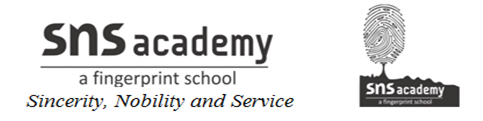 Place Value The place value of a digit in a number is the value it holds to be at the place in the number. We know about the place value and face value of a digit and we will learn about it in details.Place, Place Value and Face Value: 

A number is formed by grouping the digits together. ● Each digit has a fixed position called its place. ● Each digit has a value depending on its place called the place value of the digit. ● The face value of a digit for any place in the given number is the value of the digit itself ● Place value of a digit = (face value of the digit) × (value of the place) For Example:In 768; the place value of 8 = 8 × 1 = 8 the place value of 6 = 6 × 10 = 60 andthe place value of 7 is 7 × 100 = 700.